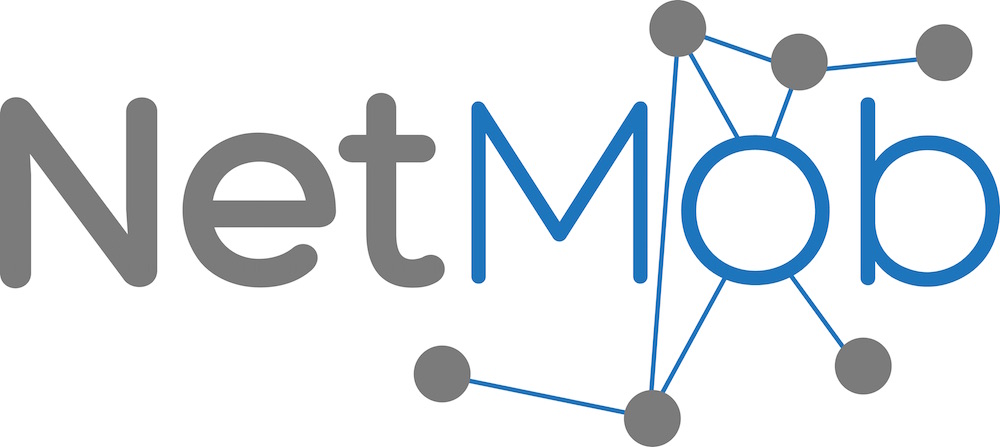 5-7 April 2017Milan, Italyhttp://www.netmob.orgnetmob17@gmail.comDear participantFor your convenience, we recommend that conference attendees book their hotel reservations on their own. Here is the list of recommended hotels on the neighborhood of the conference venue:Nhow Milan (4 stars) Via Tortona 35, Navigli, MilanoIH Hotels Milano Lorenteggio (4 stars) Via Lorenteggio 278 , Lorenteggio, 20152 MilanoHotel Des Etrangers (4 stars) Via Sirte 9, Navigli, 20146 MilanoHotel Magna Pars Suites Via Vincenzo Forcella, 6, 20144 MilanoHotel Mercure Milano Solari Via Petro Orseolo, 1, 20144 MilanoAntares Hotel Rubens Via Rubens, 21, 20148 MilanoMelia Milano Via Masaccio, 19, 20149 MilanoMilano Marriott Hotel Via Washington, 66, 20146, MilanoSince Milano is a top choice for those dates, we highly recommend to book accommodation as soon as possible.If you have any questions, you can reach the organizing committee at netmob17@gmail.comSincerely,Francesco CalabreseNetmob 2017 Chair